Христос Воскресе, радост донесе (Васкрс-драмски текст)/ Мс Јелена СтошићХРИСТОС ВОСКРЕСЕ, РАДОСТ ДОНЕСЕСценарио:Јадран ИвковићЈелена Стошић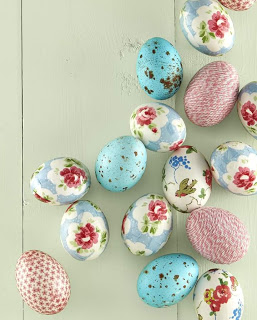 Прва сцена:Христос ВоскресеХристос Воскресе, анђео јављаХристос Воскресе, небо поздрављаХристос Воскресе,Христос ВоскресеХришћани чујте и радујте се!Христос Воскресе, да јави свимада после смрти живота има!Христос Воскресе,Христос Воскресесви људи чујте и радујте се!Христос Воскресе, појте славујисва васељена радосно бруји!Христос Воскресе,Христос Воскресеславите појте и радујте се!Христос Воскресе, небеса славерадосни поздрав свима да јаве!Христос Воскресе,Христос Воскресеславите појте и радујте се!Христос Воскресе, славите људинови се живот у Христу буди!Христос Воскресе,Христос Воскресесви људи чујте и радујте се!Христос Воскресе, нек брује звонаи нек се чује глас милиона!У славу Христа и васкрсењаса надом нашег вечног спасења!(Христос Воскресе, анђео јавља: https://www.youtube.com/watch?v=Y0pVYYrDNvM )Ученик 1: Један од најлепших и најрадоснијих српских обичаја, који се није искоренио јесте фарбање јаја за Васкрс.Ученик 2: Фарбање јаја врши се у спомен на догађај када је света Марија Магдалена Мироносница (девојка која је са Пресветом Богородицом непрестално била уз Христа у току његовог Голготског страдања и којој се Христос први јавио по Васкресењу), посетила цара Тибетија и у знак пажње као поклон предала црвено јаје. Поздравила га је речима Христос Воскресе.Ученик 1: Црвена боја симболише Спаситељеву невино проливену крв на Голготи. Црвена боја, такође, означава "боју васкресења".Ученик 2: То је, првенствено, боја хришћана и цркве.Друга сценаСв. Владика Николај-Христос Воскресе, радост донесеЉуди ликујте, народи чујте:Христос воскресе, радост донесе! 2хЗвезде играјте, горе певајте,Христос воскресе, радост донесе! 2хШуме шумите, ветри брујите,Христос воскресе, радост донесе! 2хМора гудите, звери ричите,Христос воскресе, радост донесе! 2хПчеле се ројте, а птице појтеХристос воскресе, радост донесе! 2хАнђели стојте, песму утројте,Христос воскресе, радост донесе! 2хНебо се снизи, земљу узвиси,Христос воскресе, радост донесе! 2хЗвона звоните, свима јавите,Христос воскресе, радост донесе! 2хСлава ти Боже, све ти се може,Христос воскресе, радост донесе! 2х(Христос Воскресе, радост донесе: https://www.youtube.com/watch?v=ibiMhmXokKI )(Ученик 3 стоји крај пећи на којој је већа посуда. На столу су две мање посуде и чинија са четкицом за цртање и бојење).Ученик 3: _________, значи данас је Велики Петак?Ученик 4: Требало би да знаш да јесте. На данашњи дан се фарбају јаја.Ученик 3: Баш ме занима како се то ради.Ученик 4: Ево овако: прво се прекрстим и помолим Богу (то чини). Затим у суд са водом додајем мало освећене водице (то чини). Вода са бојом на шпорету ври. Мало касније, лагано спуштам јаја у боју (то чини).Ученик 3: И шта онда?Ученик 4: Добро пазим да буду равномерно обојена (деца обигравају око маме и броје свеже обојена јаја). Сада узимам прво обојено јаје и стављам га овде (показује). То је за њега посебно место.Ученик 3: Зашто узимаш баш прво јаје и издвајаш га? Баш ме занима.Ученик 4: Ех, зар то ниси знао? Ово прво јаје зове се Чувар куће. Оно се чува до идућег Васкрса. Него, _________, узми оно перо, те га умачи у растопљени восак и цртај и шарај по јајима. Можеш писати по два слова: ХВ И ВВ.Ученик 3: У реду. Али реци ми шта значе та два слова, баш ме интересује?Ученик 4: Запамти: ХВ значи Христос Воскресе, а ВВ значи Ваистину Воскресе.Трећа сцена:Чаролија- Ускршња песмаУскршње јутро када се јавиСваком на лицу осмех заблиста.Данас је празник, данас се славиДан васкрсења Исуса Христа.Шарена јаја на столу стојеУ исплетеној корпи од прућа.Свако од нас ће добити својеОстаће једно наш чувар кућа.Реф (2х) Поздравимо Спаситеља               Његова је била жеља               Да нас води љубав, вера, нада.               Човечанство нека цело               Исусово следи дело               Христос Васкрс!               Мир Божији нека влада!Шарена јаја на столу стојеУ исплетеној корпи од прућа.Свако од нас ће добити својеОстаће једно наш чувар кућа.Реф (2х) Поздравимо Спаситеља               Његова је била жеља               Да нас води љубав, вера, нада.               Човечанство нека цело               Исусово следи дело               Христос Васкрс!               Мир Божији нека влада!(Ускршња песма: https://www.youtube.com/watch?v=DvxdVdryScw )Ученик 1: Када сване дан Васкресења Христова, са свих торњева и православних храмова, дуго звоне звона и јављају долазак великог празника. После службе народ се међусобно поздравља: Христос Воскресе/ Ваистину Воскресе (чују се звона). То траје све до Спасовдана.Ученик 2: Сада домаћин породице одлази у цркву на свету Васкршњу службу.Четврта сцена:(Чланови породице се крећу по сцени и враћају се испред публике. Пред њима су сто, столице и свећа. Сви се поздраве грлећи се и љубећи. Домаћин пали свећу, узима кадионицу и тамјан и кади све укућане. Један од чланова породице ће, пре него се поједе једно јаје говорити или читати "Оче наш")Домаћин: Христос Воскресе!Укућани: Ваистину Воскресе!Домаћин: Сада можемо сви да се такмичимо, да видимо чије је јаје најјаче.Д`н`Д- СрбијаУ звонима Грачанице,и песмама пастирицеи у миру и у боју ја осећам душу твоју,Србијо, земљо Србијо!и у миру и у боју ја осећам душу твоју,Србијо, моја Србијо!Реф (2х): Србијо, најлепша бајко Србијо!         Оче и мајко, Бог нек` ти пружи спас,         јер ми те волимо, ко што ти волиш нас.И у зноју твог сељакау пољупцу девојакакад се слави кад се волиКад се вишњем Богу молиСрбијо, земљо Србијо!кад се слави кад се волиКад се вишњем Богу молиСрбијо, моја Србијо!Реф (2х)Тебе грли Дрина, Саваплави Дунав и Моравасви путеви теби водеод љубави до слободеСрбијо, земљо Србијосви путеви теби водеод љубави до слободеСрбијо, моја Србијо!Реф (2х)(ДнД- Србија: https://www.youtube.com/watch?v=CEsHGx8GnW0 )КРАЈП.С. Уколико Вас занима шта све можете урадити са ученицима за Васкрс, неке од креативних идеја можете пронаћи овде.Пошаљи ово имејломBlogThis!Дели на Twitter-уДели на Facebook-у